Chantal’s W&DSC Head Coach Highlights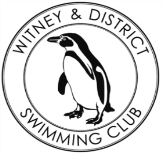   November Report 2017                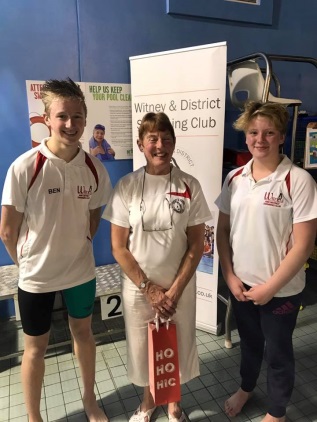 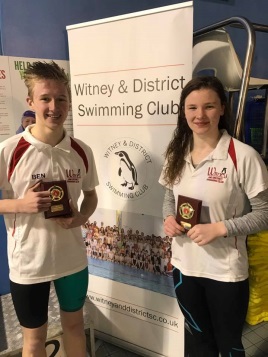 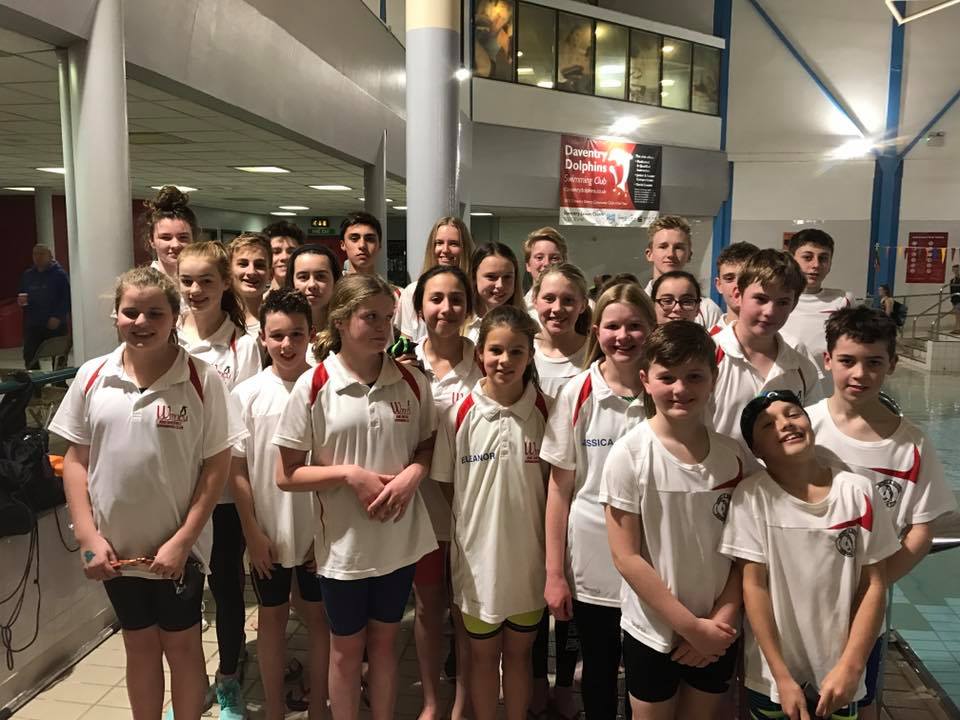 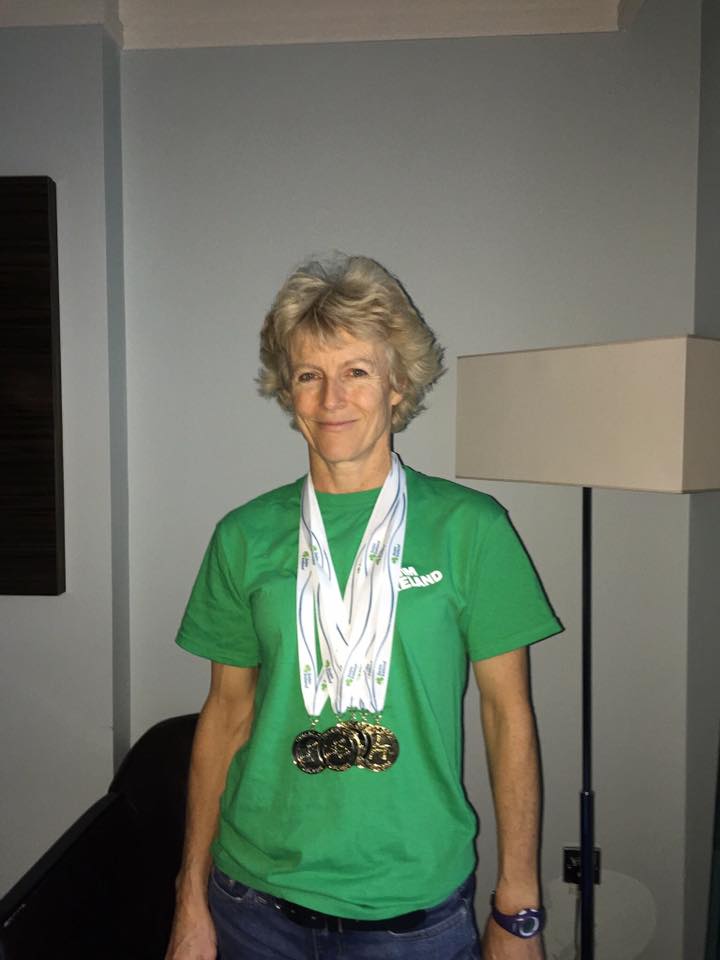 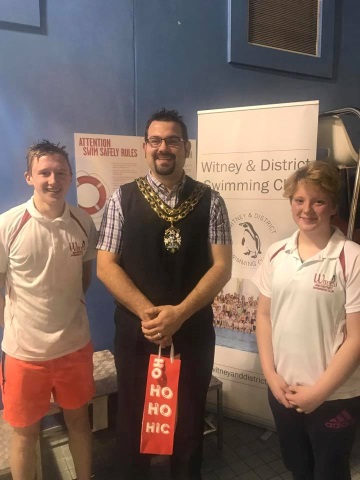 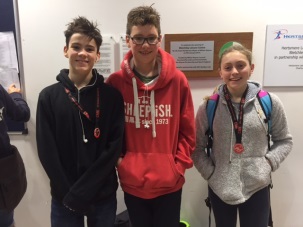 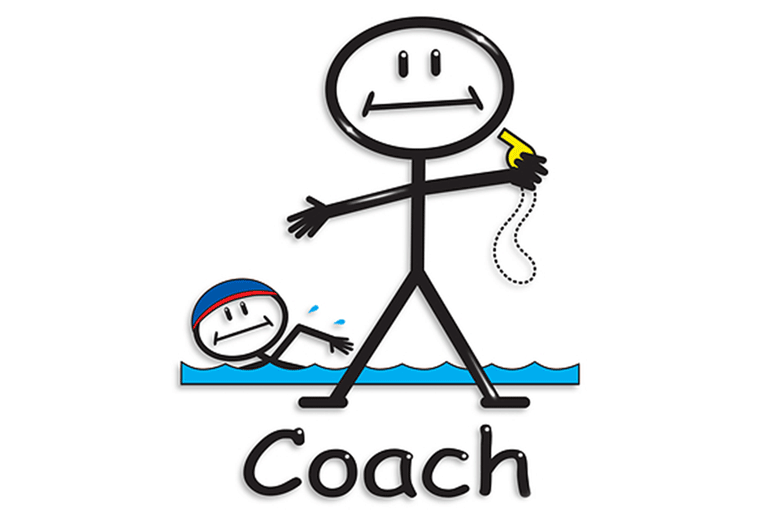 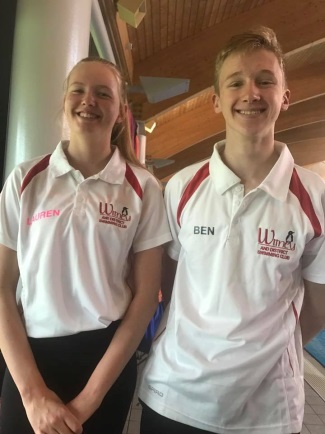 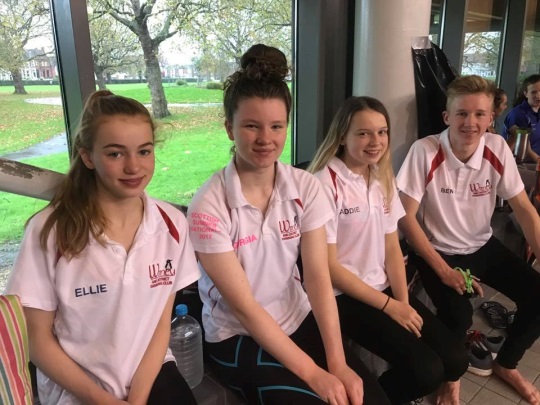 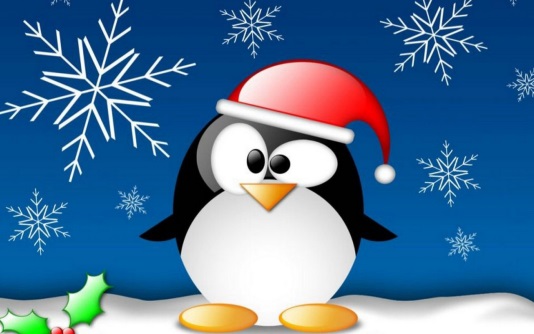 